Semestre de printemps- Cours IVActivité 1 : Observez la carte suivante et répondez aux questions. 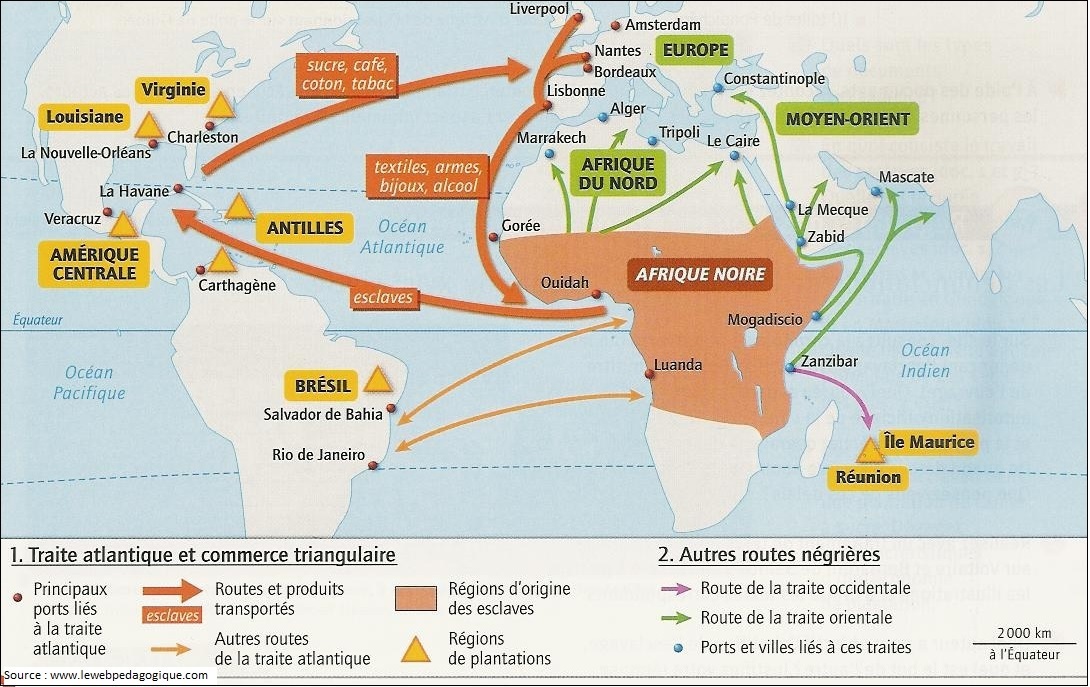 Source : http://www.suggest-keywords.com/YWZyaXF1ZSBjYXJ0b2dyYXBoaWU/1. Observez bien la carte et faites des hypothèses sur le sujet illustré. 2. S’agit-il d’un sujet social, économique, historique ou autre ? Justifiez votre réponse en vous appuyant sur des éléments puisés dans le document. ______________________________________________________________________________________________________________________________________________________________________________________________________________________________________________________________________________3. Faites des petites recherches pour les termes « traite atlantique » et « commerce triangulaire ». Expliquez de quoi il s’agit en classe.____________________________________________________________________________________________________________________________________________________________________________________ quel phénomène sont-ils liés ces deux termes ?__________________________________________________________________________________________5. Quels sont les pays impliqués et comment ?____________________________________________________________________________________________________________________________________________________________________________________Activité 2 : Lisez le document et répondez aux questions qui suivent.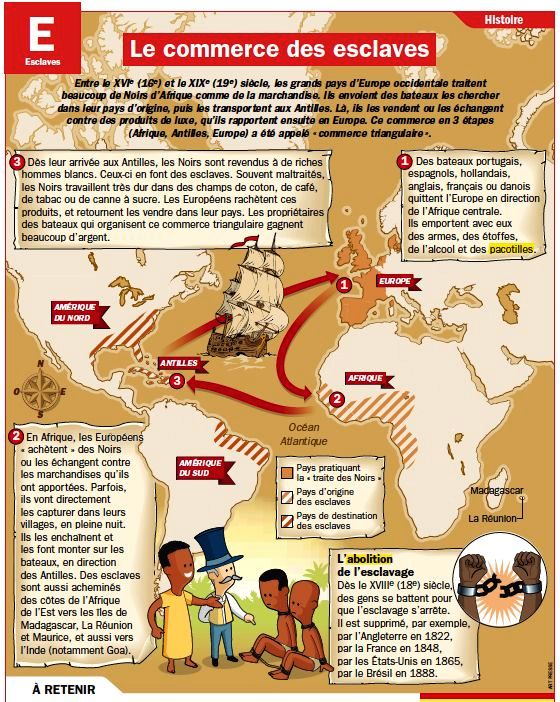 Source : http://www.monquotidien.fr/fiche-expose/histoire/le-commerce-des-esclaves-f13201. Quel est, selon vous, le rapport entre les deux documents ?2. Quelle était l’origine des gens maltraités ? _____________________________________________________3. Quelles étaient en gros les trois étapes de ce type de commerce ? ____________________________________________________________________________________________________________________________4. Pourquoi les Européens arrivaient en Afrique sur des bateaux pleins de produits de luxe ? ________________________________________________________________________________________________________5. Quelles étaient les fonctions des esclaves ? ____________________________________________________6. Les esclaves étaient acheminés vers le côté de l’Amérique. Vrai		Faux7. Quelles sont les informations fournies sur l’abolition de l’esclavage ? _________________________________________________________________________________________________________________________Activité 3 : Lisez le texte et répondez aux questions qui suivent.Compréhension écrite1. Quel est le sujet traité par le document ? ______________________________________________________2. Comment un homme pourrait-il devenir esclave ? ________________________________________________________________________________________________________________________________________3. Quand commence-t-elle la détérioration du statut des esclaves et dans quel contexte ? _________________________________________________________________________________________4. Conformément aux lois de Solon, un esclave devient ____________________________________________ la fin du VIe siècle l’esclave devient ________________________________________________________6. Quelles sont les informations fournies sur le statut social d’un esclave ? _______________________________________________________________________________________________________________________7. On peut savoir le nombre exact des esclaves. Vrai		Faux8. Quels sont les critères qui définissent le prix d’un esclave ? _______________________________________9. Quelle était la contribution des esclaves à la main d’œuvre locale vers la fin du Ve siècle ?_________________________________________________________________________________________10. Un esclave pouvait-il être libéré ? Sous quelles conditions ? _______________________________________________________________________________________________________________________________Expression orale1. Comparez les deux types d’esclavage (motif, façon de capture, traitement). 2. De nos jours, pensez-vous qu’il existe le phénomène d’esclavage ? Est-ce qu’il a la même forme que celui dans le passé ?3. Connaissez-vous des formes de commerce plus éthiques ? Lesquelles ? antique Les tablettes de Pylos et de Cnossos attestent de la présence d’esclaves dans  ancienne de l’âge de bronze, vers le VIIIe siècle avant J.-C. Il semble que certains appartenaient à des maîtres et d’autres à une divinité.Ces esclaves, qui étaient capturés ou achetés, pouvaient être vendus et jouaient un rôle économique. Cette situation se perpétue à l’époque homérique, où  se fractionne en petites communautés. C’est durant cette phase de grands changements – et de grands conflits – et de définition progressive de la cité que se préparent les bases d’une société esclavagiste.À Athènes, au début du VIe siècle avant J.-C., un ensemble de lois édictées par Solon rabaissent l’esclave à l’état d’un objet, en opposition radicale avec la notion émergente de citoyen. L’esclave est un bien qui se monnaie sur le marché où commencent à se dessiner des sources d’approvisionnement en Asie mineure et en mer Noire. À la fin du VIe siècle, l’esclave est devenu un objet de transaction, un statut autant qu’un outil de travail.Ne se possédant rien, le statut de l’esclave reste celui d’un être humain. L’esclave porte le nom de son maître, mais n’a ni personnalité ni responsabilité juridique. Il semble qu’il n’en perde pas pour autant toute sa condition sociale. Une participation à la vie religieuse, la possibilité d’exercer certaines responsabilités dans le domaine de la banque ou de l’échange, témoignent de la reconnaissance de l’esclave comme être social, même si ce n’est pas sans limites ni ambiguïtés.Ces esclaves, dont on ignore le nombre exact, sont d’abord des captifs, provenant de guerres, dont les prix varient en fonction de l’âge, de l’origine, des qualités et aptitudes, mais aussi du jeu de l’offre et de la demande locale. À Athènes, à la fin du Ve siècle, les esclaves représentent un tiers de la main d’œuvre qualifiée. A la campagne, les exploitations agricoles ou les ateliers d’artisan employaient parfois plusieurs dizaines d’esclaves, et en Attique, dans certaines mines, les esclaves se comptaient par centaines.Avec l’augmentation du nombre d’esclaves se développe l’affranchissement comme moyen classique de sortir de l’esclavage. Presque toujours consenti par le maître, il suppose un prix de rachat au moins égal à la valeur marchande de l’esclave, ce qui limite l’accès à la liberté aux esclaves pouvant se constituer des économies.. Pour les autres, la fuite – entreprise risquée pour le fugitif qui est repris – est le seul moyen de recouvrer la liberté.http://www.education-racisme.fr/les-racines-du-racisme/dans-lantiquite-jusquau-ive/